Maroochy Waterwatch Inc – River Patrol Report for February, 2018.Number of Report Sheets : 10 completed compared to 13 last month. Not a lot of use this month, possibly due to bad weather conditions late Feb / early March. Total volunteer hours : 102.75 hours. Down on last month’s 137.75 hours. Total non-recyclable bags collected : 16.5 bags – approx 825 litres. This is way down from last month’s 29.5 bags, approx 1,475 litres, which was the best for the12 month’s prior. Total recycled bags collected : 2.25 bags, approx 112.50 litres. This is way down from last month’s 13.75 bags, approx 687.50 litres & shows how varying this can be. Rubbish reported collected : One of each unless otherwise stated: - Large plastic box - 2 x steel / plastic chairs - 20 litre drum - Pieces of styrene - Plastic chair - Toilet cassette, full !!!!! Nice !!! - Misc small foam pieces. - Dog poo......presume this was in the conventional doggy poo bag !!! - 15 x bundles of abandoned & crated newspapers, dated 8/1/2018. - 3 x Hessian bags - Rubber mat - 2 x chairs - PVC pipe pieces - Large fence support - Ball - Small coffin.....please explain Glenn !!!!.......trust it was empty !!!!! - Dead Pelican at North Shore - Tyre - Misc plastic containers. - Hat. - Paddle - 2 x thongs - 2 x cigarette lighters - 6 x cans - Soccer ball - Treated log Lots of plastic bottles & plastic bags have been retrieved as usual. These seem endless in our water systems & one wonders what has sunk to the bottom never to be seen again !!!! 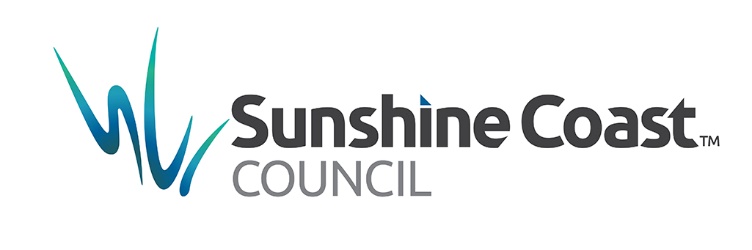 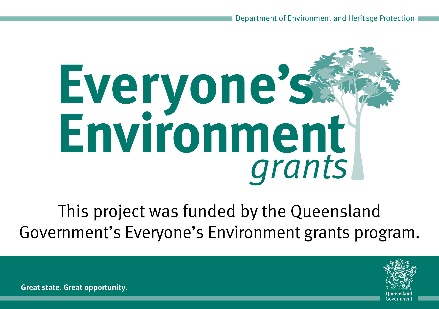 